ЕРАЗМУС програма за мобилност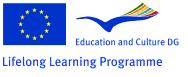 ERAZMUS - PROGRAMA ZA MOBILNOST NA STUDENTI Univerzitet „Sv. Kiril i Metodij” vo SkopjeProgramata za do`ivotno u~ewe, odnosno sektorskata programa „Erazmus” e dvigatel na modernizacijata na visokoto obrazovanie vo Evropa i go inspirira{e vospostavuvaweto na bolowskiot proces, i ima za cel da pridonese za razvoj na Evropa kako napredno op{testvo na znaewe so odr`liv razvoj, pogolema op{testvena kohezija i podobri rabotni mesta za svoite gra|ani. So cel postignuvawe na ovie celi, programata pottiknuva razmena, sorabotka i studentska mobilnost na podra~jeto na Evropa. Akademskata mobilnost im ovozmo`uva na studentite na razmena obrazovno iskustvo vo poinakva akademska, kulturna i op{testvena sredina. Kako rezultat na toa, studentite koi ostvarile studentska mobilnost gi zgolemuvaat svoite mo`nosti za vrabotuvawe, se zgolemuva op{testvenata svest kaj poedincite, kako i nivoto na tolerancija i svesnost za potrebata od borba protiv site oblici na diskriminacija. Vo ramkite na programata, Univerzitetot „Sv. Kiril i Metodij” vo Skopje raspi{uva konkurs za dodeluvawe finansiski sredstva na studentite koi }e zaminat na studiski prestoj na nekoja visokoobrazovna institucija vo Evropa. Programata e nameneta za site studenti so makedonsko dr`avjanstvo koi vo momentot na realizirawe na mobilnosta se zapi{ani najmalku na vtora godina studii.Mese~niot iznos na finansiskite sredstva za studentite iznesuva 310 evra.Minimalniot period za studentska mobilnost e 3 meseci, a maksimalniot period iznesuva 12 meseci. Erazmus–bilateralni dogovoriMobilnosta na studenti vo ramkite na programata „Erazmus” se ostvaruva edinstveno vrz osnova na me|uinstitucionalni dogovori koi se sklu~uvaat me|u Univerzitetot i evropskite visokoobrazovni institucii koi imaat Erazmus-univerzitetski ~arter. Vo dogovorite mora jasno da stoi deka na makedonskite studenti nema da im se napla}a nitu {kolarina, nitu drugi tro{oci, koi vo normalni uslovi ne im se napla}aat na doma{nite studenti.Mobilnosta mo`e da se realizira na visokoobrazovnite institucii vo zemjite so koi Univerzitetot „Sv. Kiril i Metodij” ima sklu~eno Erazmus-bilateralen dogovor (Erasmus Bilateral Agreement).Studentite ne mo`at da dobijat finansiska poddr{ka vo ramkite na programata „Erazmus” dokolku nivniot prestoj vo stranstvo go finansira nekoja druga institucija so ista cel. Pod dvojno finansirawe ne se vbrojuvaat nacionalnite stipendii koi im se dodeluvaat na studentite za redovno studirawe na mati~nite visokoobrazovni institucii. АплицирањеFormularot za prijavuvawe e dostapen na internet-stranicata na Univerzitetot „Sv. Kiril i Metodij”: www.ukim.edu.mk, во линкот за меѓународна соработка.Prijavata treba da gi sodr`i slednive dokumenti:formular za prijavuvawe (Student Application Form);dogovor za studirawe (Learning Agremeent);uverenie za polo`eni ispiti (prevedeno na angliski jazik);biografija;potvrda za status na student;potvrda za poznavawe na angliski jazik ili jazikot na koj se odr`uva nastavata na Univerzitetot na koj{to se konkurira.Osnovnite kriteriumi za izbor na kandidati se:akademskiot uspeh;poznavawe na angliski jazik ili jazikot na koj }e se izveduva nastavata;motivacija.Dopolnitelen kriterium za izbor na kandidatite e:intervju.Site kandidati }e bidat izvesteni za rezultatite od postapkata za selekcija po pismen pat. OsiguruvawePred zaminuvawe na studiski prestoj, studentite se dol`ni da sklu~at osiguritelna polisa koja mora da vklu~uva:zdravstveno osiguruvawe;patni~ko osiguruvawe.Studentite imaat pravo da ja sklu~at navedenata osiguritelna polisa po sopstven izbor. Kopija od ovaa polisa mora da se prilo`i so dogovorot me|u Univerzitetot i studentot. Sekoj student, pred zaminuvawe na studiski prestoj, treba da sklu~i dogovor za priznavawe na periodot na mobilnost (Learning Agreement), koj go potpi{uvaat studentot, mati~nata visokoobrazovna institucija i institucijata vo stranstvo. Liceto koe go potpi{uva dogovorot za priznavawe na periodot na mobilnost, vo ime na mati~nata institucija, e institucionalniot i fakultetskiot Erazmus-koordinator. Dogovorot za priznavawe na periodot na mobilnost sodr`i lista na predmetite koi studentot }e gi posetuva na visokoobrazovnata institucija vo stranstvo, zaedno so brojot na EKTS-krediti. Mati~nata institucija (Erazmus-koordinatorot) treba da proveri dali programata za studirawe i opisot na predmeti koi studentot gi odbral na visokoobrazovnata institucija vo stranstvo e kompatibilna so nastavniot plan i programa na mati~nata institucija. Mati~nite institucii, so svojot potpis, garantiraat priznavawe na periodot na mobilnost vo stranstvo po vra}aweto na studentite. Sekakva promena/ dopolnuvawe na dogovorot za priznavawe na periodot na mobilnost e vozmo`na dokolku za toa postojat objektivni pri~ini, i toa eden mesec od doa|aweto na studentot na institucijata vo stranstvo. Sekakva izmena i dopolnuvawa koi }e se smetaat za potrebni, treba da se dogovorat me|u site tri strani (studentot, mati~nata institucija i visokoobrazovnata institucija vo stranstvo), t.e. tie treba {to pobrzo da se vnesat vo dogovorot za priznavawe na periodot na mobilnost.Studentite vklu~eni vo programata za mobilnost „Erazmus” se dol`ni samite da gi organiziraat prevozot i smestuvaweto vo stranstvo. Isplata na finansiska poddr{ka (grant)	Visokoobrazovnite institucii, generalno, ispla}aat 80% od finansiskata poddr{ka po potpi{uvawe na dogovorot, no postoi i mo`nost za isplata na celiot iznos. Me|utoa, naj~esto ostatokot od 20% od iznosot se ispla}a otkako studentite }e gi podnesat finalnite izve{tai za mobilnost.